lMADONAS NOVADA PAŠVALDĪBA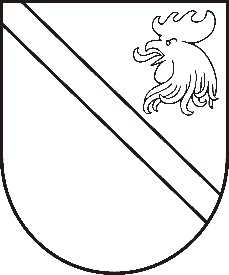 Reģ. Nr. 90000054572Saieta laukums 1, Madona, Madonas novads, LV-4801 t. 64860090, e-pasts: dome@madona.lv ___________________________________________________________________________MADONAS NOVADA PAŠVALDĪBAS DOMESLĒMUMSMadonā2019.gada 31.oktobrī										       Nr.511									     (protokols Nr.21, 11.p.)Par Bērzaunes pagasta autoceļa Kantoris – Dzirnaviņas ar kadastra Nr.70460080300, Bērzaunes pagastā, Madonas novadā, īpašumtiesību reģistrēšanu zemesgrāmatā uz Madonas novada pašvaldības vārda Madonas novada pašvaldības Bērzaunes pagasta pārvaldes vadītājs Edgars Lācis ierosina autoceļu Bērzaunes pagastā Kantoris – Dzirnaviņas ar kadastra Nr 70460080300, īpašumtiesības reģistrēt zemesgrāmatā uz Madonas novada pašvaldības vārda, kas nepieciešams Eiropas Savienības struktūrfondu darbības programmas "Izaugsme un nodarbinātība" 3.3.1. specifiskā atbalsta mērķa "Palielināt privāto investīciju apjomu reģionos, veicot ieguldījumus uzņēmējdarbības attīstībai atbilstoši pašvaldību attīstības programmās noteiktajai teritoriju ekonomiskajai specializācijai un balstoties uz vietējo uzņēmēju vajadzībām" ietvaros īstenojamajam projektam “Publisko ceļu izbūve uz uzņēmumiem Bērzaunes pagastā”Noklausījusies Bērzaunes un Mārcienas pagastu pārvaldes vadītāja E.Lāča sniegto informāciju, atklāti balsojot: PAR – 13 (Agris Lungevičs, Ivars Miķelsons, Andrejs Ceļapīters, Andris Dombrovskis, Antra Gotlaufa, Artūrs Grandāns, Gunārs Ikaunieks, Valda Kļaviņa, Valentīns Rakstiņš, Andris Sakne, Rihards Saulītis, Inese Strode, Gatis Teilis), PRET – NAV, ATTURAS – NAV, Madonas novada pašvaldības dome  NOLEMJ:	Uzdot Bērzaunes pagasta pārvaldei organizēt nekustamā īpašuma – autoceļa Kantoris-Dzirnaviņas ar kadastra Nr 70460080300, kas atrodas Bērzaunes pagasta, Madonas novadā, kadastrālo uzmērīšanu un ierakstīšanu zemesgrāmatā uz Madonas novada pašvaldības vārda.Domes priekšsēdētājs								          A.Lungevičs